Photo annex: discussion of the assessment for the communication strategy on Act 2015-031Project communication strategy (Activity 1.1.2.1.1, 1.1.2.1.2) The meeting took place on December 14th, 2017, in the Centre Africain de Conférences in Nouakchott, as part of the development of the communication strategy related to Act 2015-31. Participants: 26 interviewees who contributed to the communication assessment: judges, lawyers, worker organizations, Human Rights associations, national and international NGOs as well as representatives of the Tadamoun Agency and the Ministry of Communication. (See Monitoring Form)
Speakers:  Setti Mahmoud, communication expert and consultant for the Bridge projectM. Aliou Ba, President of the Special Criminal Court of Nema, M. Amadou Abdoul DIA, legal expert and consultant for the Bridge project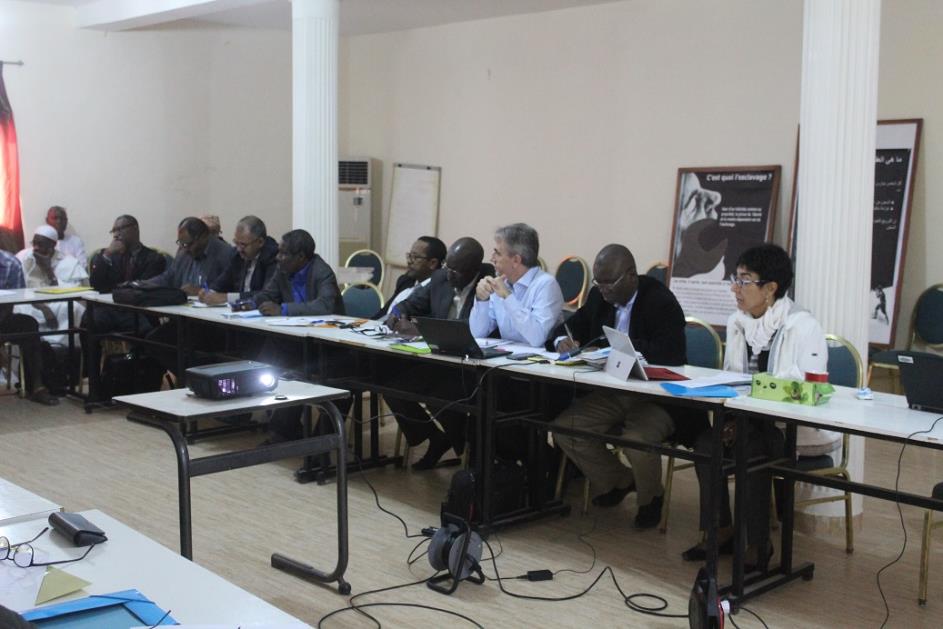 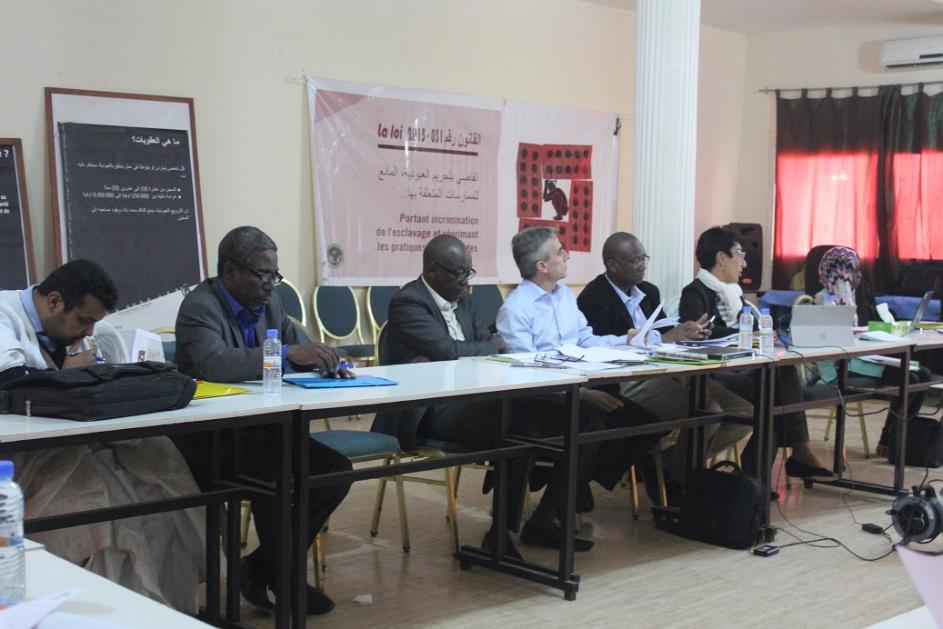 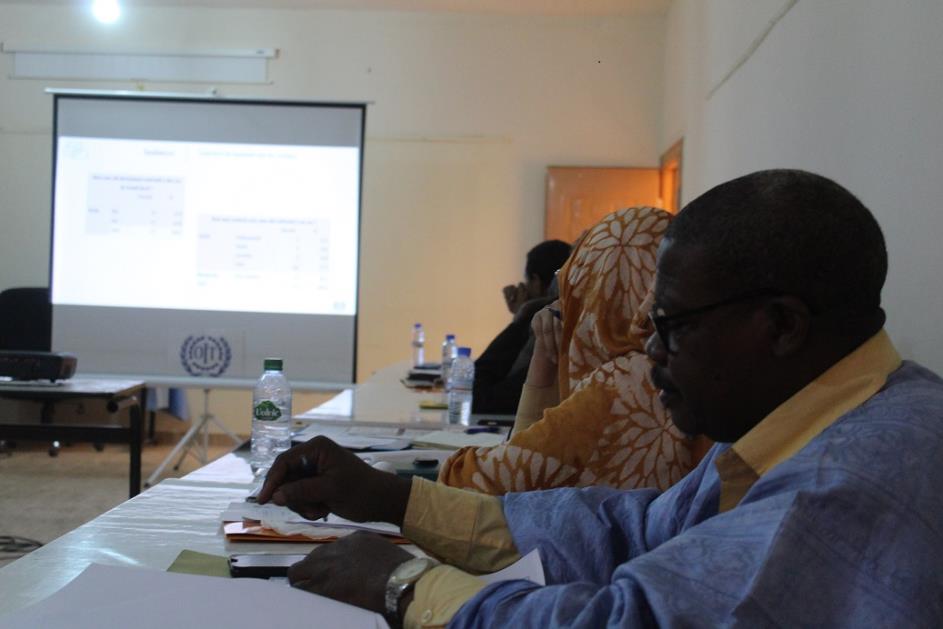 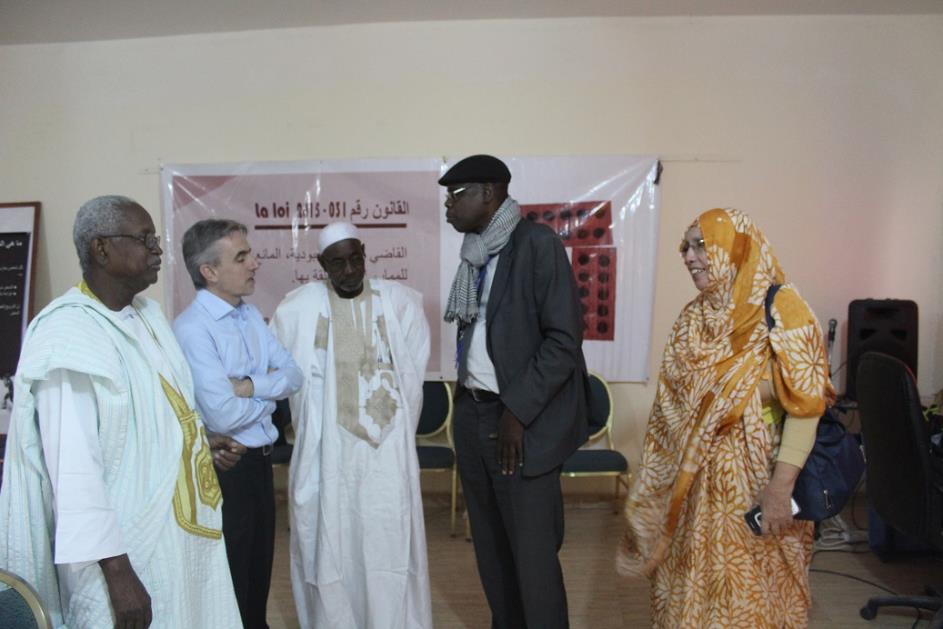 